St. Joseph’s College (Autonomous), Bangalore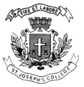 IV Semester Examination, April 2017M.Sc Computer ScienceCS 0415 : Data Storage TechnologiesTime 2.5 Hrs								 		Max Marks 70This paper contains 1 printed pages and 1 partPART-AAnswer any SEVEN questions							  10 x7 = 70Explain the followingDataTypes of dataBig dataInformationStorageExplain in detail about the different disk drive components.With a neat diagram, explain any three different RAID levels.a)  	Write a note on READ and WRITE operations on a cache.b)  	Explain cache mirroring and cache vaulting.5.   	a) 	Explain the types of MetaLUN in detail.            b) 	Explain types of Intelligent Storage System.         Explain in detail about FC connectivity.a) 	Explain SCSI topologiesExplain any one FCoE enabling technology.Explain the factors affecting NAS performance.Explain about Zoning and types of zoning.